第８号様式（第９条関係）令和　　年　　月　　日安八町長　　様申請者　住　　所　　　　　　　　　　　　　氏　　名　　　　　　　　　　　　　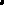 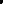 電話番号　　（　　　　）　　－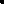 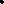 木造住宅耐震化促進事業費補助金請求書　安八町木造住宅耐震化促進事業費補助金交付要綱第９条の規定に基づき、下記のとおり請求します。記１．請　求　額　　　　金　　　　　　　　　　　　円２．補助金の受取方法（口座振込）□金融機関□ゆうちょ銀行金融機関名本・支店名本・支店名本・支店名本・支店名口座番号種別種別普通・（　　　）（フリガナ）口座名義人通帳記号通帳記号通帳記号通帳記号通帳記号通帳記号通帳記号通帳記号通帳番号通帳番号通帳番号通帳番号通帳番号通帳番号通帳番号通帳番号１０－（フリガナ）（フリガナ）（フリガナ）口座名義人口座名義人口座名義人